Your commitment to this exciting Youth Leadership Academy involves mandatory participation.   Dates will be announced a month in advance: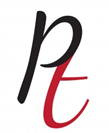 Understanding Leadership/Communicating Effectively- October 18, 2018, 8:30 a.m.Appreciating Differences/Managing ConflictBuilding Teams/Setting Goals/Making DecisionsTechnical College TripCapitol Trip, Atlanta, GAUniversity Trip Graduation 	Attend one Pulaski County School Board Meeting*Attend one Hawkinsville City Commissioner Meeting**The dates for these will be discussed at the first meeting on October 18, 2019.Participants may be photographed during the sessions above.  These may be printed in various forms of media within the community and within Pulaski Tomorrow.  If you do not give permission for this to be done, please contact Staci Vickers at stacivickers@hotmail.com or 478-230-0200.Parents are responsible for providing transportation to all sessions. All sessions begin and end at the Pulaski County BOE Office, 72 Warren Street, Hawkinsville, GA 31036 unless announced beforehand.	Permission slips will be required to be signed by parents/guardians before each trip.All students must dress appropriately at all sessions.